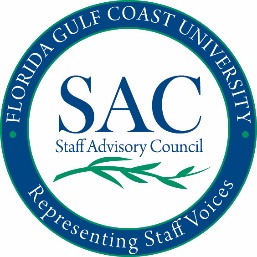 Staff Advisory CouncilFriday February 18, 2022Microsoft Teams Meeting2021-2022 SAC RepresentativesPresident: Mary LarkinCareer Development ServicesVice-President: Kristen VanselowStrategic University PartnershipsSecretary: Amy CraigLucas Center for Faculty DevelopmentTreasurer: Amy HallPayrollAgendaCall to OrderApproval of Minutes from last meeting   Officer Reports President: Mary LarkinVice President: Kristen VanselowSecretary: Amy CraigTreasurer: Amy HallFinest of the FlockPublic CommentSAC Liaison ReportsSAC Liaison: Dr. Aysegul TimurFaculty Senate Liaison: Anna CarlinStudent Government Liaison: Nathan CampbellBlack Faculty Staff Alliance (BFSA) Liaison: Aisha LewisOld Business  Need to replace an A&P representative, Andie AguirreNew BusinessSAC Taskforce ReportsStaff Retention and MoraleVisibility/OutreachSAC Standing Committee Reports Elections, Aisha LewisEmployee Recognition, Thomas Koller Policies, Co-chair Charlotte Bingham, Kelly BoydProfessional Development Program, Aisha LewisSpecial Events, Tricia Miller  University Committee ReportsADA Advisory, Susan BauerCampus Communicators, Mary LarkinFaculty Senate, Kristen VanselowGrant in Aid, Georgia WillisInstitutional Affairs, Kiley BarnettParking Advisory, Thomas KollerSustainability and Resiliency Council, Jessica EversSpace, Susan BauerFood Advisory, Miki DomjanUniversity Special Committees 25 Year Planning, Susan BauerRecap FGCU DayPresidential Appointed CommitteesDiversity and Inclusion, Charlotte BinghamIntercollegiate Athletic, Kiley BarnettParking Citations Appeals, Georgia WillisTitle IX, Tricia Miller  Campus Updates  Adjournment Next meeting Friday, March 25, 2022AP OPEN SEATKiley BarnettFGCU CompleteSusan BaurerMarieb College of Health & Human ServicesDiane BovaAcademic Programs and Curriculum DevelopmentCharlotte BinghamOmbudsKelly BoydAcademic Programs and Curriculum DevelopmentKendra CarboneauCollege of Arts and SciencesJaclyn ChastainScholarly Innovation & Student ResearchStephanie CobbSchool of Resort & Hospitality ManagementJennifer DenikeWGCUMiki DomjanBuilding MaintenanceTrudi-Ann DyerLucinda KelleyState Personnel Development GrantThomas KollerAquaticsAisha LewisEnrollment Services OperationsTricia MillerExploratory AdvisingSuzy PonicsanCenter for Academic AchievementSebastian WeberDepartment of BioengineeringGeorgia WillisAdaptive Services Testing CoordinatorTricia ZichtInstitutional Research & Analysis